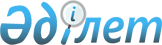 О внесении изменений в приказ Председателя Комитета лесного хозяйства и животного мира Министерства сельского хозяйства Республики Казахстан от 13 августа 2015 года № 211 "О запрете рубок в саксауловых насаждениях на участках государственного лесного фонда"Приказ Председателя Комитета лесного хозяйства и животного мира Министерства сельского хозяйства Республики Казахстан от 6 декабря 2018 года № 17-5-6/326. Зарегистрирован в Министерстве юстиции Республики Казахстан 7 декабря 2018 года № 17895.
      В соответствии с подпунктом 18-43) статьи 13 Лесного кодекса Республики Казахстан от 8 июля 2003 года, подпунктом 376) пункта 17 постановления Правительства Республики Казахстан от 6 апреля 2005 года № 310 "Некоторые вопросы Министерства сельского хозяйства Республики Казахстан", ПРИКАЗЫВАЮ:
      1. Внести в приказ Председателя Комитета лесного хозяйства и животного мира Министерства сельского хозяйства Республики Казахстан от 13 августа 2015 года № 211 "О запрете рубок в саксауловых насаждениях на участках государственного лесного фонда" (зарегистрированный в Реестре государственной регистрации нормативных правовых актов за № 12057, опубликованный от 8 октября 2015 года в информационно-правовой системе "Әділет") следующие изменения:
      подпункт 1) пункта 1 изложить в следующей редакции:
      "1) все виды рубок в саксауловых насаждениях на участках государственного лесного фонда Республики Казахстан до 31 декабря 2023 года.".
      2. Управлению леса и особо охраняемых природных территорий Комитета лесного хозяйства и животного мира Министерства сельского хозяйства Республики Казахстан в установленном законодательством порядке обеспечить:
      1) государственную регистрацию настоящего приказа в Министерстве юстиции Республики Казахстан;
      2) в течение десяти календарных дней со дня государственной регистрации настоящего приказа направление его копии на казахском и русском языках в Республиканское государственное предприятие на праве хозяйственного ведения "Республиканский центр правовой информации" для официального опубликования и включения в Эталонный контрольный банк нормативных правовых актов Республики Казахстан;
      3) в течение десяти календарных дней после государственной регистрации настоящего приказа направление его копии на официальное опубликование в периодические печатные издания;
      4) размещение настоящего приказа на интернет-ресурсе Комитета ленного хозяйства и животного мира Министерства сельского хозяйства Республики Казахстан после его официального опубликования.
      3. Контроль за исполнением настоящего приказа возложить на курирующего заместителя председателя Комитета лесного хозяйства и животного мира.
      4. Настоящий приказ вводится в действие по истечении десяти календарных дней после дня его первого официального опубликования.
					© 2012. РГП на ПХВ «Институт законодательства и правовой информации Республики Казахстан» Министерства юстиции Республики Казахстан
				
      Председатель Комитета лесного
хозяйства и животного мира
Министерства сельского хозяйства
Республики Казахстан 

К. Рыскельдинов
